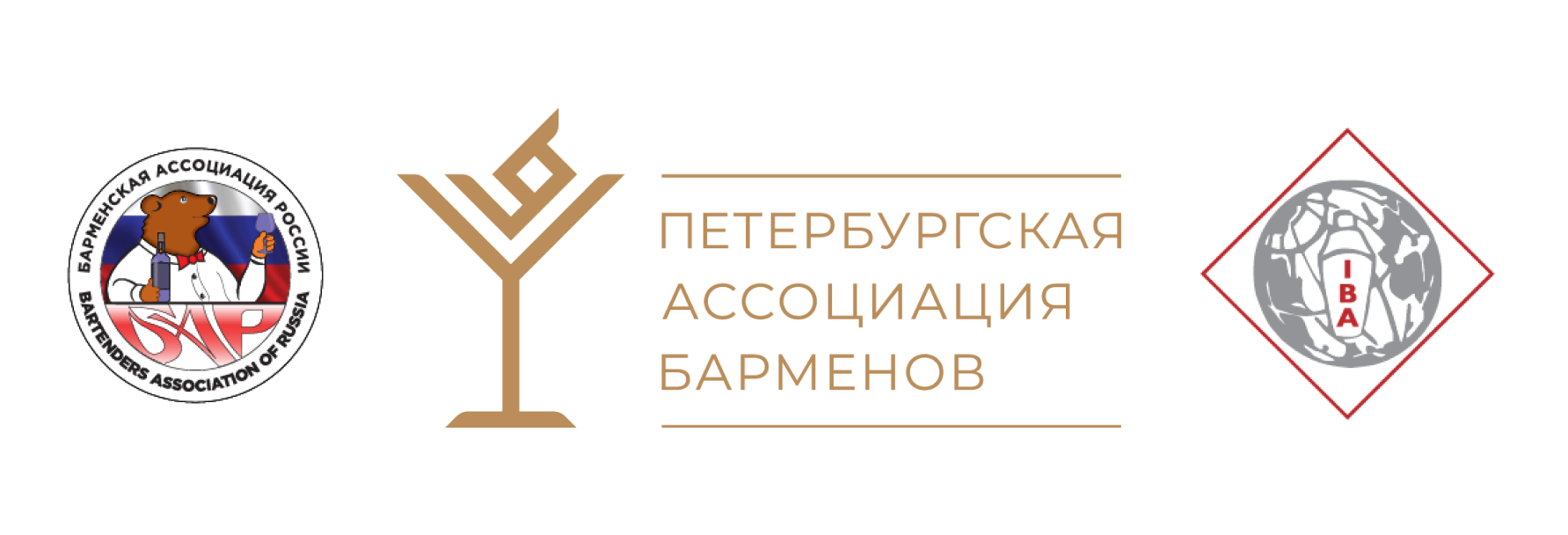 ПОЛОЖЕНИЕ О ПРОВЕДЕНИИ Отборочный тур по Санкт-Петербургу Чемпионата России среди барменов NBC 2023  по правилам WCC (World Cocktail Championship), в городе Санкт-Петербург ОБЩИЕ ПОЛОЖЕНИЯ · К участию в профессиональном конкурсе среди барменов допускаются все желающие бармены города Санкт-Петербурга, Ленинградской области.· Конкурс будет проходить в номинации – “Классика”. Конкурсант, выступающий в номинации “Классика” должен обладать профессиональными знаниями и навыками, необходимыми для приготовления классических и авторских коктейлей, всеми профессиональными навыками, предъявляемыми к профессии «Бармен».· Любой участник, подтверждая свое участие в конкурсе, соглашается с ниже перечисленными правилами и обязан точно следовать им, тем самым, выказывая свое уважение к организаторам и соперникам по соревнованию. · Каждый конкурсант должен предоставить, заполненную анкету-заявку до 23.59 часов 21 апреля (время Московское) на электронный адрес: info@mixrest.ru, с рецептурами авторских коктейлей. В категории «Классика» нужно заполнить анкеты в номинациях: Классика. ДАТА, ВРЕМЯ И МЕСТО ПРОВЕДЕНИЯ «КОНКУРСА» 24 апреля 2023 годаМесто проведения: Санкт-Петербург, Шведский переулок дом 2, бар «Big Liver Place». 10:00 -  Регистрация  всех участников, жеребьевка и брифинг 11:00 -  Начало конкурса - Классика – 2-3 человека одновременно, через 5 минут следующие участники и т.д.13:00 - 15:00 Мастер-Классы от компаний партнеров15:10 - 15:30 Награждение 18:00 - 20:00 Фуршет в баре «Big Liver Place» СПб, Шведский переулок дом 2. ФОРМАТ ПРОВЕДЕНИЯ КОНКУРСА Категория «Классика» – Классическое выступление с приготовлением авторского коктейля в 3-х экземплярах – 5 минут. ПРИЗЫ И НАГРАДЫ Победитель категории «Классика» получает звание «Лучший бармен Санкт-Петербурга – 2023 по Классике», 15000 рублей, подарки от компаний партнеров и право представлять Санкт-Петербург на финале СЗФО  среди барменов 2023 в Петрозаводске в номинации «Best Profi». 2-ое место – 10000 рублей и право представлять Санкт-Петербург на финале СЗФО  среди барменов 2023 в Петрозаводске в номинации «Best Profi». 3-ее место – 5000 рублей и право представлять Санкт-Петербург на финале СЗФО  среди барменов 2023 в Петрозаводске в номинации «Best Profi». ПРАВИЛА И МЕХАНИКА «КОНКУРСА» Категория «Классика» - Внешний вид конкурсанта должен соответствовать классическому стилю. - Выступление участников оценивается профессиональным жюри. «Классика» -  выступление с приготовлением авторского коктейля  – за 5 минут.- Необходимо приготовить свой авторский коктейль в 3 (трёх) экземплярах, используя классическую технику выступления, с обязательным использованием ингредиентов от СПОНСОРОВ: в качестве крепкой основы может быть  водка «Tundra Forest», или джин «Royal Raven», или виски «Fowler’s – 7 лет»; в качестве сладкой части ОБЯЗАТЕЛЬНО использовать большую часть: сиропы “Barline” в ассортименте, ликёры «Fruko Schulz» в ассортименте; и если Вы используете в своем коктейле питьевые биттеры:  биттер «Ligare», биттер «Fruko Schulz», «Fernet Fruko Schulz», (смотреть Список ликеров, сиропов ниже, если в нашем списке нет нужного Вам ликера, приносите его самостоятельно). Остальные компоненты по усмотрению участника. - Категория коктейля – Fancy-drink ( любой категории в любом бокале) - Время, отведенное на приготовление коктейлей - 5 минут. - Участник может использовать любой метод приготовления коктейля. - Коктейль должен быть приготовлен в бокалы, предоставленные самим участником.- Все алкогольные ингредиенты, а также безалкогольные напитки, предоставляемые организаторами и использованные для приготовления авторского коктейля, должны быть в оригинальной упаковке. Безалкогольные и алкогольные напитки, которые приносит с собой конкурсант, должны быть перелиты в кувшины, дропперы. - Объем используемого алкоголя в одном коктейле не должен быть меньше 20 мл и превышать 70мл. - Количество всех ингредиентов для приготовления коктейля – не более 6 (шести), включая капли. - Допускается использование биттеров, вермутов, крепленых вин, соков и лимонадов.. - Не допускается использование самодельных хендмейд ингредиентов (инфьюзы, шрабы и т.д.). - Для украшения могут быть использованы только натуральные фрукты, ягоды и т.д, предоставленные организаторами или самим участником. Не разрешается использовать фабричные украшения, за исключением трубочек, шпажек. Украшение должно расположено на бокале! - Авторский коктейль должен быть новым и придуман конкурсантом. Использование известных рецептур запрещается. - Участник обязан принести свой небрендированный барный инструмент, посуду, ингредиенты, не указанные в списке предоставляемой продукции. - Время, отведенное на предварительное изготовление украшения в подсобном помещении и на подготовку конкурсанта, не должна превышать 15 минут, опоздавшие будут наказаны штрафными баллами, вплоть до дисквалификации. - Выступление участников оценивается техническим и дегустационным жюри. - Выступление участников будет происходить за стойкой бара на барной станции (Размеры барной станции: В87см; Д110см; Ш63см) Фото барной станции – см. ниже- Выступление участников оценивается техническим жюри (критерии оценок см. «Оценочные таблицы»).СПИСОК ПРОДУКЦИИ ПРЕДОСТАВЛЯЕМОЙ ОРГАНИЗАТОРАМИ :Водка «Tundra Forest» оригинальная Джин «Royal Raven»Виски «Fowler’s – 7 лет»;Компания «Ладога»: Виски «Fowler’s – 7 лет»Биттер «Ligare»Биттер «Fruko Schulz»«Fernet Fruko Schulz»Ликёры «Fruko Schulz»: Трипл сек, Абрикос бренди, Блю кюрасао, Зелёная мята, Зелёное яблоко, Клубника, Кофейный, Крем де Какао вайт, Крем де Касис, Малина, Манго, Маракуйя, Черри Бренди. Сиропы «Barline»: Апероль, Баббл гам, Базилик, Гвоздика, Глинтвейн, Гренадин, Еловый, Жасмин, Изабелла, Имбирь, Инжир, Карамель, Каркадэ, Кленовый Пекан, Корица, Крем-брюле, Лаванда, Лесная ягода, Личи, Макадамия, Марципан, Попкорн, Ревень, Сахарный, Тоффи, Фейхоа, Фиалка, Фундук,  Цветы Бузины, Пряная Тыква.Разрешается использование других вкусов ликёров и сиропов, но только из линейки компаний «Fruko Schulz» и «Barline», а также других фруктов, трав и т.д. Данные ингредиенты для авторского коктейля, не указанные в списке, конкурсант предоставляет самостоятельно! Организация: Петербургская Ассоциация Барменов: info@mixrest.ruТелефон: 8(996)791-55-45 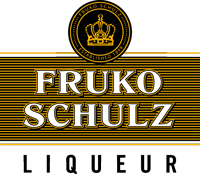 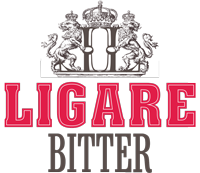 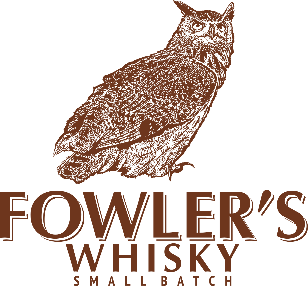 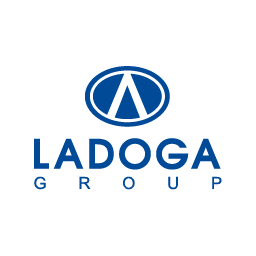 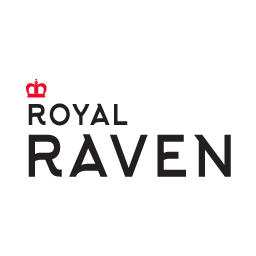 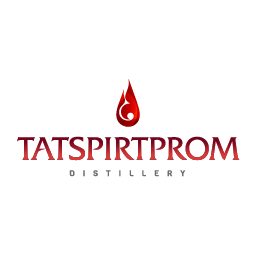 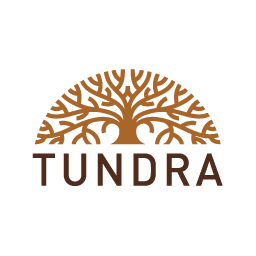 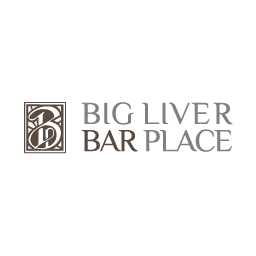 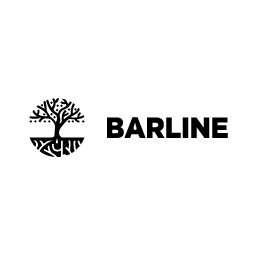 